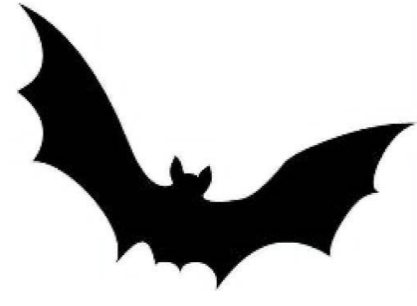 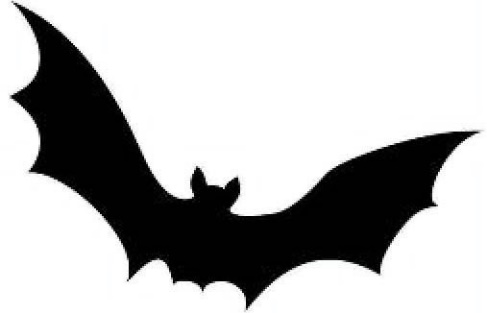 REJ ČARODĚJNICV pátek 30. 4. 2021OD 10.00 V PROSTORÁCH MŠPro DĚTI DOCHÁZEJÍCÍ DO MŠkostým ČARODĚJNICE – ČARODĚJE nutný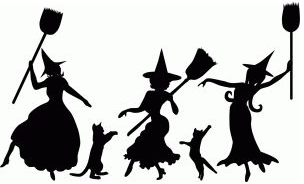 